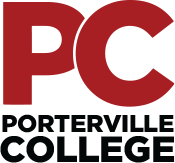 Our MissionOutreach Committee MeetingThursday, May 20, 20213:00 pm – 4:00 pmZoomWith students as our focus, Porterville College provides our local and diverse communities quality education that promotes intellectual curiosity, personal growth, and lifelong learning, while preparing students for career and academic success.Last month’s minutes have been uploaded and are available at the following link:https://kccd.sharepoint.com/sites/groups/pcoutreach/SitePages/Home.aspxCall Meeting to Order-RogerApproval of the Agenda-Monica/Ashley Approval of the MinutesLogic ModelRoger went over the Logic Model. The Committee came up with a list of questions/ideas to think about the structure of the committee for the year. Data Driven-The committee would like to review data on low Enrollment/disproportionality impacted students. Committee Goals-What would we like to accomplish? What are our short term/long term goals? Be Innovative.Marketing – Roger went over the upcoming marketing projects. Carvertise, geo-fencing etc. Open Discussion/Recruitment Ideas
Accessibility Note: If you are an individual with a disability and need accommodations, please contact Analicia Jauregui at 559-791-2221 or by email.